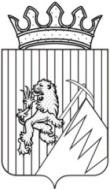 РЕШЕНИЕГУБАХИНСКОЙ ГОРОДСКОЙ ДУМЫI  СОЗЫВА04.08.2016г.                                                           № 340На основании протеста прокурора города Губахи, в целях приведения нормативных правовых актов Губахинского городского округа в соответствие с действующим законодательством, руководствуясь частью 1статьи 397 Налогового кодекса Российской Федерации, Губахинская городская Дума РЕШАЕТ:1. Внести в Положение о порядке  и сроках уплаты земельного налога на территории Губахинского городского округа, утвержденное решением Губахинской городской Думы от 06.11.2014 № 215 (в ред. решения от 22.01.2015 № 241) следующие изменения:1.1. в пункте 3.4 раздела 3 «Порядок и сроки уплаты налога» слова «1 октября» заменить словами «1 декабря».2. Опубликовать решение на Официальном сайте Губахинского городского округа в информационно-телекоммуникационной сети «Интернет».3.Решение вступает в силу со дня его официального опубликования и распространяется на правоотношения, возникшие с 1 января 2016 года.Глава города Губахи –председатель Губахинской городской Думы                                    А.В.БорисовО внесении изменений в Положение о порядке  и сроках уплаты земельного налога на территории Губахинского городского округа, утвержденное решением Губахинской городской  Думы от 06.11. 2014 № 215 